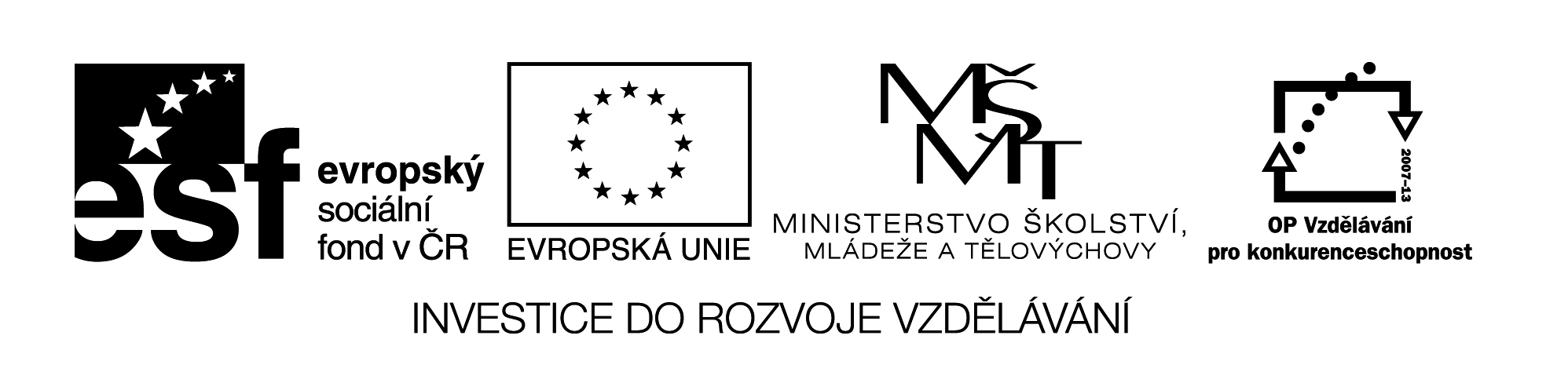 Registrační čísloCZ.1.07/1.4.00/21.1257Popis činnostiU úkolu č. 1 je třeba znalosti vyjmenovaných slov, žáci slova hledají, chybějící musí doplnit.V úkolu č. 2 procvičujeme slova příbuzná s vyjmenovanými slovy. Po splnění tohoto úkolu mohou ještě žáci tvořit  těmito slovy věty (např. formou soutěže o nejhezčí větu).V úkolu č. 3 se žáci snaží o začlenění daných slovních spojení do vět.Pracovní list můžeme použít jako samostatnou práci při ověřování znalostí učiva. Lze také použít interaktivní tabuli.1. Spoj barevně slabiky tak, aby vznikla vyjmenovaná slova. Slova pak napiš. Která chybí? Také napiš.                      BY                                    SLAVBYD                                  DO                             BY            O                               BYS                          LILIT               BY              TEL          NA               BY       VA             TEK             TRÝ                   PŘI______________________________________________________________________________________________________________________chybí:_________________________________________________________________________________________________________________2. Ke slovům příbuzným napiš slovo vyjmenované. Barevně označ slabiku „ by“ v obou slovech.starobylá -	_____________________________bytovka -  	_____________________________bystřina  -	_____________________________Kobylisy -  	_____________________________byli jsme - 	_____________________________obydlí -     	_____________________________3. Utvoř věty na daná větná spojení. Vyjmenované slovo ve větě označ barevně.léčivá bylina___________________________________________________________starý obyčej___________________________________________________________bystrý žák___________________________________________________________III/2 Inovace a zkvalitnění výuky         prostřednictvím ICTVY_32_17_13Název vzdělávacího materiáluJazyk a jazyková komunikaceČeský jazyk Jméno autoraMgr. Jaroslava JanusováAnotaceČeský jazyk pro 3. ročníkVyjmenovaná slova po BOčekávaný výstup vzhledem k RVP- plynule čte texty přiměřeného obsahu- pečlivě vyslovuje- píše správné tvary písmen- píše správně po stránce obsahové i formálníRozvíjené klíčové kompetenceKompetence k učení – uvádí věci do souvislostíKompetence k řešení problémů – využívá získané vědomosti a dovednostiKompetence komunikativní – vyjadřuje se výstižně v písemném i mluveném projevuPrůřezové témaOSV -  prohlubuje vztah mezi verbální a neverbální složkou komunikace a rozšiřuje aplikace jazyka       - zdokonaluje dovednosti týkajících se          spolupráce a komunikace v týmuČasový harmonogram25 min.Použitá literatura a zdrojePomůcky a prostředkyPracovní listInteraktivní tabuleDatumListopad 2012